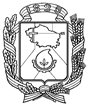 АДМИНИСТРАЦИЯ ГОРОДА НЕВИННОМЫССКАСТАВРОПОЛЬСКОГО КРАЯПОСТАНОВЛЕНИЕ18.01.2021                                  г. Невинномысск                                      № 45О внесении изменения в подпункт 1.2 пункта 1 постановления администрации города Невинномысска от 20.08.2019 № 1407В соответствии с постановлением администрации города Невинномысска от 07.03.2019 № 263 «Об утверждении Порядка предоставления бесплатного горячего питания в течение учебного дня и ежемесячной денежной компенсации на обеспечение горячим питанием (за исключением каникулярного отдыха) отдельным категориям обучающихся муниципальных общеобразовательных учреждений города Невинномысска», постановляю:1. Внести изменение в подпункт 1.2 пункта 1 постановления администрации города Невинномысска от 20.08.2019 № 1407                               «Об утверждении стоимости рациона бесплатного горячего питания в день и ежемесячной денежной компенсации на обеспечение горячим питанием (за исключением каникулярного отдыха) отдельным категориям обучающихся муниципальных общеобразовательных учреждений города Невинномысска», изложив его в следующей редакции:«1.2. Размер ежемесячной денежной компенсации на обеспечение горячим питанием в размере 126,26 рублей в день (завтрак, обед) на                         1 человека для обучающихся муниципальных общеобразовательных учреждений города Невинномысска, относящихся к детям-инвалидам, детям с ограниченными возможностями здоровья, инвалидам, обучающимся индивидуально на дому или обучающимся очно, но не имеющим возможности принимать пищу ввиду медицинских противопоказаний, а также детям находящимся на дистанционном обучении.».2. Опубликовать настоящее постановление в газете «Невинномысский рабочий», а также разместить в сетевом издании «Редакция газеты «Невинномысский рабочий» и на официальном сайте администрации города Невинномысска в информационно-телекоммуникационной сети «Интернет».3. Настоящее постановление вступает в силу со дня опубликования и распространяется на правоотношения, возникшие с 01 декабря 2020 г.Глава города НевинномысскаСтавропольского края                                                                    М.А. Миненков